Figura (11) – APRENDER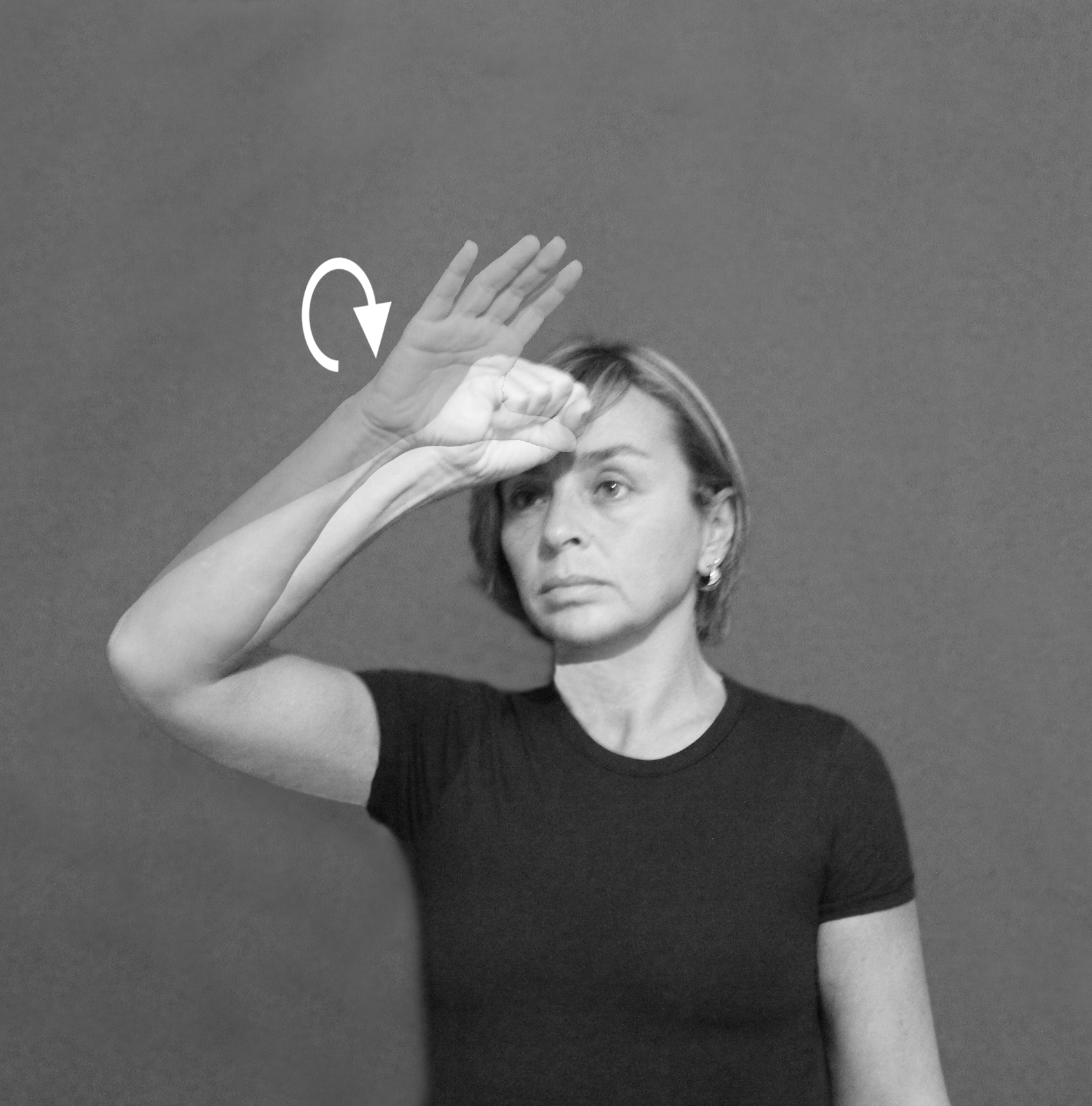                             (a)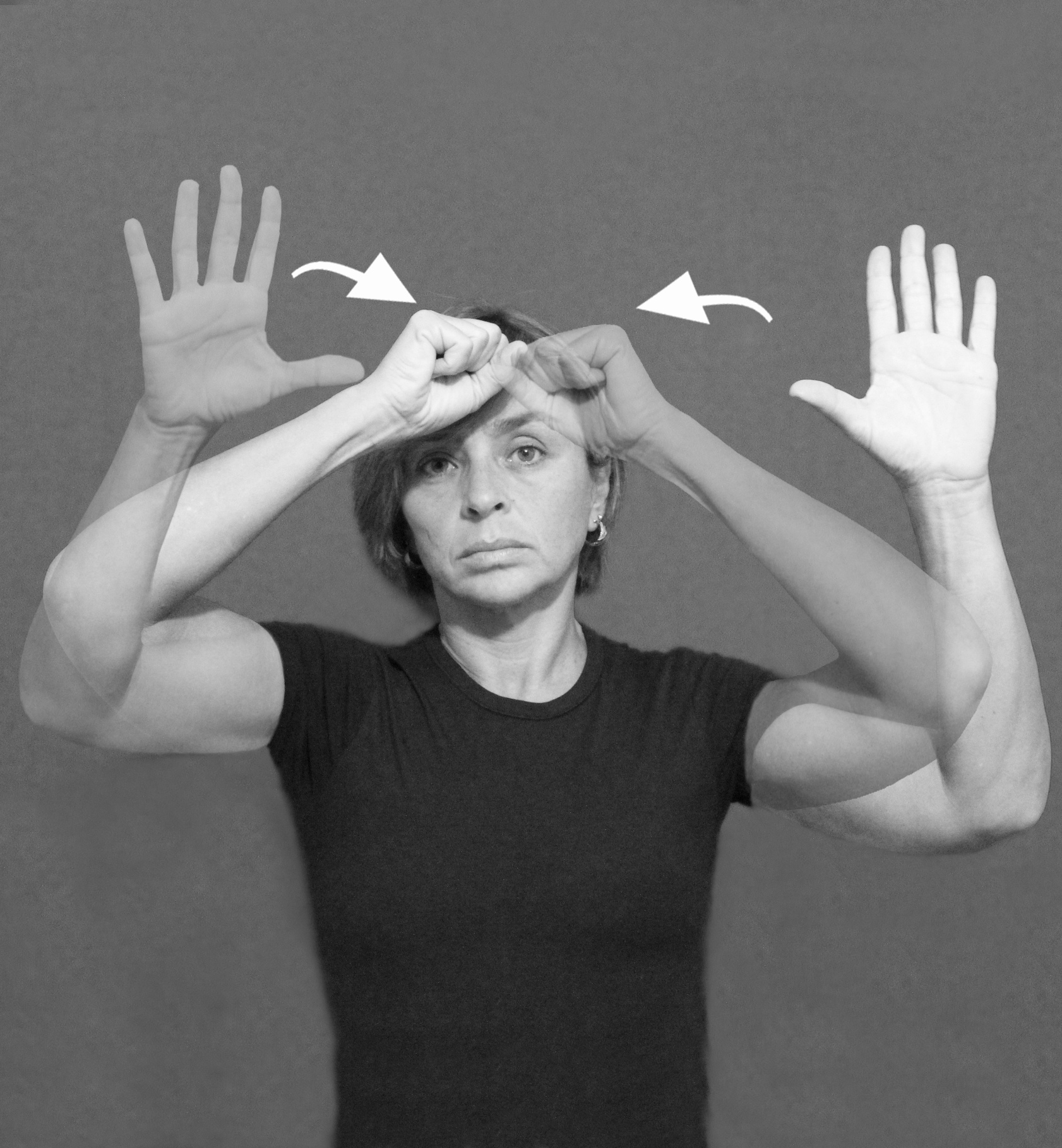                (b)